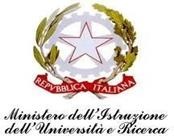 ISTITUTO COMPRENSIVO “J. SANNAZARO” OLIVETO CITRA (SA)Via F. Cavallotti, 15 - Tel. 0828/793037 cf. 82005110653 - C.M. SAIC81300De-mail: SAIC81300D@ISTRUZIONE.IT SITO INTERNET: WWW.OLIVETOCITRAIC.GOV.ITPEC: SAIC81300D@PEC.ISTRUZIONE.IT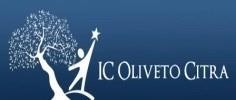 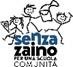 Prot. n.	OLIVETO CITRA, Ai docenti Alle famiglie Al DSGAAlbo/Atti/SitoOggetto: Comunicazioni quadrimestrali. Calendario Modalità operative.Si rende noto alle SS. LL. che la scheda di valutazione degli esiti del I quadrimestre è visionabile e scaricabile nel profilo personale del Registro Elettronico della famiglia a partire dal 14 febbraio 2023.Si comunica, inoltre, che giovedì 16 febbraio ’23 dalle ore 16:00 alle ore 18:00 si terrà l’incontro per confermare la presa visione della scheda alle famiglie da parte del coordinatore di intersezione/interclasse/classe.Gli incontri avverranno in modalità on line utilizzando le due applicazioni di Gsuite for Education che permettono la gestione sia delle prenotazioni sia delle riunioni online: Google Calendar e Google Meet.MODALITÀ OPERATIVE.PER LA SCUOLA SECONDARIA DI PRIMO GRADOPrenotare un appuntamentoIl genitore, dopo aver fatto l’accesso a Google con l’account del proprio figlio cliccherà sul link alla pagina degli appuntamenti e visualizzerà la pagina di Calendar con gli spazi disponibili per gli appuntamenti.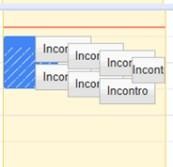 Per prenotare un appuntamento dovrà semplicemente cliccare sopra uno degli spazi disponibili per gli appuntamenti e confermare la prenotazione con salva.Avviare la video chiamata prenotata.Per la video chiamata, il giorno dei colloqui, sia il genitore che il docente dovranno cliccare sul link Meet arrivato ed accedere alla video chiamata. Per terminare l’incontro sarà sufficiente chiudere la scheda del browser.È possibile prenotare fino al giorno prima della data del colloquio.PER LA SCUOLA DELL’ INFANZIA E PRIMARIAI docenti coordinatori di classe predisporranno una tabella orario per l’accesso dei genitori a MEET attraverso il link dalla barra di Stream di Classroom dei propri figli. Ad ogni genitore l’orario e la durata del colloquio saranno comunicati entro il giorno prima dell’incontro, tramite email …@olivetocitraic.edu.it.IL DIRIGENTE SCOLASTICODott.ssa Maria PappalardoFirma autografa omessa ai sensi dell’art. 3 del D. Lgs. n. 39/1993